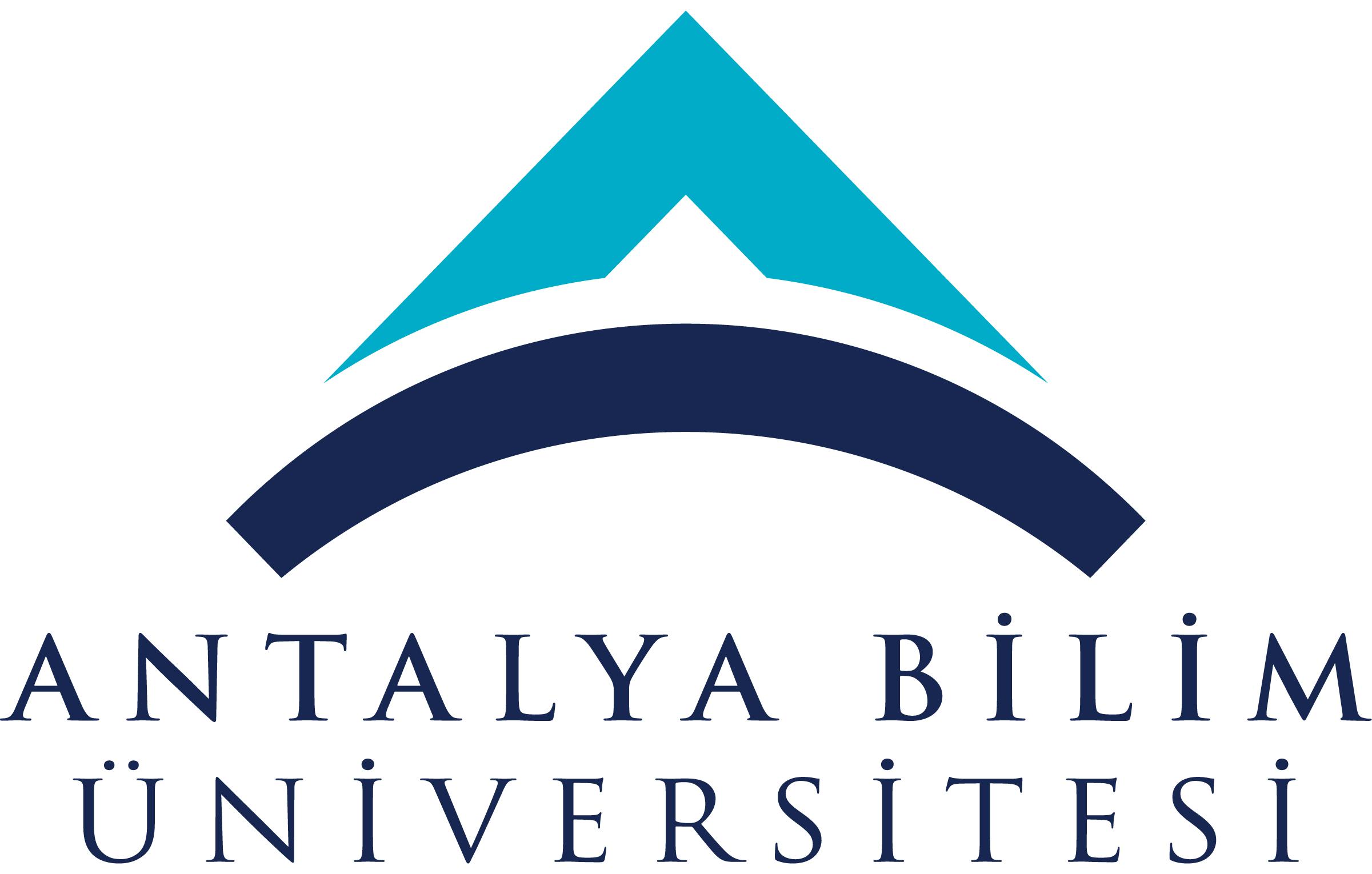 ECTS Course Description FormECTS Course Description FormECTS Course Description FormECTS Course Description FormECTS Course Description FormECTS Course Description FormECTS Course Description FormECTS Course Description FormECTS Course Description FormECTS Course Description FormECTS Course Description FormECTS Course Description FormPART I ( Senate Approval)PART I ( Senate Approval)PART I ( Senate Approval)PART I ( Senate Approval)PART I ( Senate Approval)PART I ( Senate Approval)PART I ( Senate Approval)PART I ( Senate Approval)PART I ( Senate Approval)PART I ( Senate Approval)PART I ( Senate Approval)PART I ( Senate Approval)PART I ( Senate Approval)PART I ( Senate Approval)PART I ( Senate Approval)Offering School  College of EngineeringCollege of EngineeringCollege of EngineeringCollege of EngineeringCollege of EngineeringCollege of EngineeringCollege of EngineeringCollege of EngineeringCollege of EngineeringCollege of EngineeringCollege of EngineeringCollege of EngineeringCollege of EngineeringCollege of EngineeringOffering DepartmentIndustrial EngineeringIndustrial EngineeringIndustrial EngineeringIndustrial EngineeringIndustrial EngineeringIndustrial EngineeringIndustrial EngineeringIndustrial EngineeringIndustrial EngineeringIndustrial EngineeringIndustrial EngineeringIndustrial EngineeringIndustrial EngineeringIndustrial EngineeringProgram(s) Offered toIndustrial / Computer EngineeringIndustrial / Computer EngineeringIndustrial / Computer EngineeringIndustrial / Computer EngineeringIndustrial / Computer EngineeringIndustrial / Computer EngineeringCompulsoryCompulsoryCompulsoryCompulsoryCompulsoryCompulsoryCompulsoryCompulsoryProgram(s) Offered toOther Engineering DepartmentsOther Engineering DepartmentsOther Engineering DepartmentsOther Engineering DepartmentsOther Engineering DepartmentsOther Engineering DepartmentsElectiveElectiveElectiveElectiveElectiveElectiveElectiveElectiveProgram(s) Offered toCourse Code GEN 200GEN 200GEN 200GEN 200GEN 200GEN 200GEN 200GEN 200GEN 200GEN 200GEN 200GEN 200GEN 200GEN 200Course NameEngineering EconomicsEngineering EconomicsEngineering EconomicsEngineering EconomicsEngineering EconomicsEngineering EconomicsEngineering EconomicsEngineering EconomicsEngineering EconomicsEngineering EconomicsEngineering EconomicsEngineering EconomicsEngineering EconomicsEngineering EconomicsLanguage of InstructionEnglishEnglishEnglishEnglishEnglishEnglishEnglishEnglishEnglishEnglishEnglishEnglishEnglishEnglishType of CourseLecture/Problem Solving/Lab Work/ E- Learning ActivitiesLecture/Problem Solving/Lab Work/ E- Learning ActivitiesLecture/Problem Solving/Lab Work/ E- Learning ActivitiesLecture/Problem Solving/Lab Work/ E- Learning ActivitiesLecture/Problem Solving/Lab Work/ E- Learning ActivitiesLecture/Problem Solving/Lab Work/ E- Learning ActivitiesLecture/Problem Solving/Lab Work/ E- Learning ActivitiesLecture/Problem Solving/Lab Work/ E- Learning ActivitiesLecture/Problem Solving/Lab Work/ E- Learning ActivitiesLecture/Problem Solving/Lab Work/ E- Learning ActivitiesLecture/Problem Solving/Lab Work/ E- Learning ActivitiesLecture/Problem Solving/Lab Work/ E- Learning ActivitiesLecture/Problem Solving/Lab Work/ E- Learning ActivitiesLecture/Problem Solving/Lab Work/ E- Learning ActivitiesLevel of CourseUndergraduateUndergraduateUndergraduateUndergraduateUndergraduateUndergraduateUndergraduateUndergraduateUndergraduateUndergraduateUndergraduateUndergraduateUndergraduateUndergraduateHours per WeekLecture: 3 hrs/weekLecture: 3 hrs/weekLaboratory: 2hrs/ week 5times per a semesterLaboratory: 2hrs/ week 5times per a semesterLaboratory: 2hrs/ week 5times per a semesterRecitation: 2 hrs/weekPractical:  Practical:  Practical:  Studio: Studio: Other: Other: Other: ECTS Credit44444444444444Grading ModeLetter GradeLetter GradeLetter GradeLetter GradeLetter GradeLetter GradeLetter GradeLetter GradeLetter GradeLetter GradeLetter GradeLetter GradeLetter GradeLetter GradePre-requisites--------------Co-requisites--------------Registration RestrictionEducational ObjectiveSupplementing engineering student’s technical training with the knowledge and capability to perform financial analysis especially in the area of capital investment.1. To use engineering economy factors and different methods for the evaluation of alternatives  2. To carry out sensitivity analysis 3. To integrate the effects of inflation, depreciation and/or tax into an economic analysis whenever necessary 4. To use computer software for engineering economy analysisSupplementing engineering student’s technical training with the knowledge and capability to perform financial analysis especially in the area of capital investment.1. To use engineering economy factors and different methods for the evaluation of alternatives  2. To carry out sensitivity analysis 3. To integrate the effects of inflation, depreciation and/or tax into an economic analysis whenever necessary 4. To use computer software for engineering economy analysisSupplementing engineering student’s technical training with the knowledge and capability to perform financial analysis especially in the area of capital investment.1. To use engineering economy factors and different methods for the evaluation of alternatives  2. To carry out sensitivity analysis 3. To integrate the effects of inflation, depreciation and/or tax into an economic analysis whenever necessary 4. To use computer software for engineering economy analysisSupplementing engineering student’s technical training with the knowledge and capability to perform financial analysis especially in the area of capital investment.1. To use engineering economy factors and different methods for the evaluation of alternatives  2. To carry out sensitivity analysis 3. To integrate the effects of inflation, depreciation and/or tax into an economic analysis whenever necessary 4. To use computer software for engineering economy analysisSupplementing engineering student’s technical training with the knowledge and capability to perform financial analysis especially in the area of capital investment.1. To use engineering economy factors and different methods for the evaluation of alternatives  2. To carry out sensitivity analysis 3. To integrate the effects of inflation, depreciation and/or tax into an economic analysis whenever necessary 4. To use computer software for engineering economy analysisSupplementing engineering student’s technical training with the knowledge and capability to perform financial analysis especially in the area of capital investment.1. To use engineering economy factors and different methods for the evaluation of alternatives  2. To carry out sensitivity analysis 3. To integrate the effects of inflation, depreciation and/or tax into an economic analysis whenever necessary 4. To use computer software for engineering economy analysisSupplementing engineering student’s technical training with the knowledge and capability to perform financial analysis especially in the area of capital investment.1. To use engineering economy factors and different methods for the evaluation of alternatives  2. To carry out sensitivity analysis 3. To integrate the effects of inflation, depreciation and/or tax into an economic analysis whenever necessary 4. To use computer software for engineering economy analysisSupplementing engineering student’s technical training with the knowledge and capability to perform financial analysis especially in the area of capital investment.1. To use engineering economy factors and different methods for the evaluation of alternatives  2. To carry out sensitivity analysis 3. To integrate the effects of inflation, depreciation and/or tax into an economic analysis whenever necessary 4. To use computer software for engineering economy analysisSupplementing engineering student’s technical training with the knowledge and capability to perform financial analysis especially in the area of capital investment.1. To use engineering economy factors and different methods for the evaluation of alternatives  2. To carry out sensitivity analysis 3. To integrate the effects of inflation, depreciation and/or tax into an economic analysis whenever necessary 4. To use computer software for engineering economy analysisSupplementing engineering student’s technical training with the knowledge and capability to perform financial analysis especially in the area of capital investment.1. To use engineering economy factors and different methods for the evaluation of alternatives  2. To carry out sensitivity analysis 3. To integrate the effects of inflation, depreciation and/or tax into an economic analysis whenever necessary 4. To use computer software for engineering economy analysisSupplementing engineering student’s technical training with the knowledge and capability to perform financial analysis especially in the area of capital investment.1. To use engineering economy factors and different methods for the evaluation of alternatives  2. To carry out sensitivity analysis 3. To integrate the effects of inflation, depreciation and/or tax into an economic analysis whenever necessary 4. To use computer software for engineering economy analysisSupplementing engineering student’s technical training with the knowledge and capability to perform financial analysis especially in the area of capital investment.1. To use engineering economy factors and different methods for the evaluation of alternatives  2. To carry out sensitivity analysis 3. To integrate the effects of inflation, depreciation and/or tax into an economic analysis whenever necessary 4. To use computer software for engineering economy analysisSupplementing engineering student’s technical training with the knowledge and capability to perform financial analysis especially in the area of capital investment.1. To use engineering economy factors and different methods for the evaluation of alternatives  2. To carry out sensitivity analysis 3. To integrate the effects of inflation, depreciation and/or tax into an economic analysis whenever necessary 4. To use computer software for engineering economy analysisSupplementing engineering student’s technical training with the knowledge and capability to perform financial analysis especially in the area of capital investment.1. To use engineering economy factors and different methods for the evaluation of alternatives  2. To carry out sensitivity analysis 3. To integrate the effects of inflation, depreciation and/or tax into an economic analysis whenever necessary 4. To use computer software for engineering economy analysisCourse DescriptionTo introduce the fundamental concepts of economic analysis for engineering and managerial decision making, to explain how these will affect the functioning of an engineering company and contribute the decision making in engineering operations.To introduce the fundamental concepts of economic analysis for engineering and managerial decision making, to explain how these will affect the functioning of an engineering company and contribute the decision making in engineering operations.To introduce the fundamental concepts of economic analysis for engineering and managerial decision making, to explain how these will affect the functioning of an engineering company and contribute the decision making in engineering operations.To introduce the fundamental concepts of economic analysis for engineering and managerial decision making, to explain how these will affect the functioning of an engineering company and contribute the decision making in engineering operations.To introduce the fundamental concepts of economic analysis for engineering and managerial decision making, to explain how these will affect the functioning of an engineering company and contribute the decision making in engineering operations.To introduce the fundamental concepts of economic analysis for engineering and managerial decision making, to explain how these will affect the functioning of an engineering company and contribute the decision making in engineering operations.To introduce the fundamental concepts of economic analysis for engineering and managerial decision making, to explain how these will affect the functioning of an engineering company and contribute the decision making in engineering operations.To introduce the fundamental concepts of economic analysis for engineering and managerial decision making, to explain how these will affect the functioning of an engineering company and contribute the decision making in engineering operations.To introduce the fundamental concepts of economic analysis for engineering and managerial decision making, to explain how these will affect the functioning of an engineering company and contribute the decision making in engineering operations.To introduce the fundamental concepts of economic analysis for engineering and managerial decision making, to explain how these will affect the functioning of an engineering company and contribute the decision making in engineering operations.To introduce the fundamental concepts of economic analysis for engineering and managerial decision making, to explain how these will affect the functioning of an engineering company and contribute the decision making in engineering operations.To introduce the fundamental concepts of economic analysis for engineering and managerial decision making, to explain how these will affect the functioning of an engineering company and contribute the decision making in engineering operations.To introduce the fundamental concepts of economic analysis for engineering and managerial decision making, to explain how these will affect the functioning of an engineering company and contribute the decision making in engineering operations.To introduce the fundamental concepts of economic analysis for engineering and managerial decision making, to explain how these will affect the functioning of an engineering company and contribute the decision making in engineering operations.Learning Outcomes LO1LO1When this course has been completed the student will have developed knowledge and understanding of:The fundamental concepts of engineering economyHow to use engineering economy factors to account for the time value of MoneyService, revenue, mutually exclusive and independent alternativesHow to consider inflation, depreciation and after tax economic analysisHow to carry out sensitivity analysisHow to use computer software for engineering economy analysisWhen this course has been completed the student will have developed knowledge and understanding of:The fundamental concepts of engineering economyHow to use engineering economy factors to account for the time value of MoneyService, revenue, mutually exclusive and independent alternativesHow to consider inflation, depreciation and after tax economic analysisHow to carry out sensitivity analysisHow to use computer software for engineering economy analysisWhen this course has been completed the student will have developed knowledge and understanding of:The fundamental concepts of engineering economyHow to use engineering economy factors to account for the time value of MoneyService, revenue, mutually exclusive and independent alternativesHow to consider inflation, depreciation and after tax economic analysisHow to carry out sensitivity analysisHow to use computer software for engineering economy analysisWhen this course has been completed the student will have developed knowledge and understanding of:The fundamental concepts of engineering economyHow to use engineering economy factors to account for the time value of MoneyService, revenue, mutually exclusive and independent alternativesHow to consider inflation, depreciation and after tax economic analysisHow to carry out sensitivity analysisHow to use computer software for engineering economy analysisWhen this course has been completed the student will have developed knowledge and understanding of:The fundamental concepts of engineering economyHow to use engineering economy factors to account for the time value of MoneyService, revenue, mutually exclusive and independent alternativesHow to consider inflation, depreciation and after tax economic analysisHow to carry out sensitivity analysisHow to use computer software for engineering economy analysisWhen this course has been completed the student will have developed knowledge and understanding of:The fundamental concepts of engineering economyHow to use engineering economy factors to account for the time value of MoneyService, revenue, mutually exclusive and independent alternativesHow to consider inflation, depreciation and after tax economic analysisHow to carry out sensitivity analysisHow to use computer software for engineering economy analysisWhen this course has been completed the student will have developed knowledge and understanding of:The fundamental concepts of engineering economyHow to use engineering economy factors to account for the time value of MoneyService, revenue, mutually exclusive and independent alternativesHow to consider inflation, depreciation and after tax economic analysisHow to carry out sensitivity analysisHow to use computer software for engineering economy analysisWhen this course has been completed the student will have developed knowledge and understanding of:The fundamental concepts of engineering economyHow to use engineering economy factors to account for the time value of MoneyService, revenue, mutually exclusive and independent alternativesHow to consider inflation, depreciation and after tax economic analysisHow to carry out sensitivity analysisHow to use computer software for engineering economy analysisWhen this course has been completed the student will have developed knowledge and understanding of:The fundamental concepts of engineering economyHow to use engineering economy factors to account for the time value of MoneyService, revenue, mutually exclusive and independent alternativesHow to consider inflation, depreciation and after tax economic analysisHow to carry out sensitivity analysisHow to use computer software for engineering economy analysisWhen this course has been completed the student will have developed knowledge and understanding of:The fundamental concepts of engineering economyHow to use engineering economy factors to account for the time value of MoneyService, revenue, mutually exclusive and independent alternativesHow to consider inflation, depreciation and after tax economic analysisHow to carry out sensitivity analysisHow to use computer software for engineering economy analysisWhen this course has been completed the student will have developed knowledge and understanding of:The fundamental concepts of engineering economyHow to use engineering economy factors to account for the time value of MoneyService, revenue, mutually exclusive and independent alternativesHow to consider inflation, depreciation and after tax economic analysisHow to carry out sensitivity analysisHow to use computer software for engineering economy analysisWhen this course has been completed the student will have developed knowledge and understanding of:The fundamental concepts of engineering economyHow to use engineering economy factors to account for the time value of MoneyService, revenue, mutually exclusive and independent alternativesHow to consider inflation, depreciation and after tax economic analysisHow to carry out sensitivity analysisHow to use computer software for engineering economy analysisLearning Outcomes LO2LO2When this course has been completed the student will have developed knowledge and understanding of:The fundamental concepts of engineering economyHow to use engineering economy factors to account for the time value of MoneyService, revenue, mutually exclusive and independent alternativesHow to consider inflation, depreciation and after tax economic analysisHow to carry out sensitivity analysisHow to use computer software for engineering economy analysisWhen this course has been completed the student will have developed knowledge and understanding of:The fundamental concepts of engineering economyHow to use engineering economy factors to account for the time value of MoneyService, revenue, mutually exclusive and independent alternativesHow to consider inflation, depreciation and after tax economic analysisHow to carry out sensitivity analysisHow to use computer software for engineering economy analysisWhen this course has been completed the student will have developed knowledge and understanding of:The fundamental concepts of engineering economyHow to use engineering economy factors to account for the time value of MoneyService, revenue, mutually exclusive and independent alternativesHow to consider inflation, depreciation and after tax economic analysisHow to carry out sensitivity analysisHow to use computer software for engineering economy analysisWhen this course has been completed the student will have developed knowledge and understanding of:The fundamental concepts of engineering economyHow to use engineering economy factors to account for the time value of MoneyService, revenue, mutually exclusive and independent alternativesHow to consider inflation, depreciation and after tax economic analysisHow to carry out sensitivity analysisHow to use computer software for engineering economy analysisWhen this course has been completed the student will have developed knowledge and understanding of:The fundamental concepts of engineering economyHow to use engineering economy factors to account for the time value of MoneyService, revenue, mutually exclusive and independent alternativesHow to consider inflation, depreciation and after tax economic analysisHow to carry out sensitivity analysisHow to use computer software for engineering economy analysisWhen this course has been completed the student will have developed knowledge and understanding of:The fundamental concepts of engineering economyHow to use engineering economy factors to account for the time value of MoneyService, revenue, mutually exclusive and independent alternativesHow to consider inflation, depreciation and after tax economic analysisHow to carry out sensitivity analysisHow to use computer software for engineering economy analysisWhen this course has been completed the student will have developed knowledge and understanding of:The fundamental concepts of engineering economyHow to use engineering economy factors to account for the time value of MoneyService, revenue, mutually exclusive and independent alternativesHow to consider inflation, depreciation and after tax economic analysisHow to carry out sensitivity analysisHow to use computer software for engineering economy analysisWhen this course has been completed the student will have developed knowledge and understanding of:The fundamental concepts of engineering economyHow to use engineering economy factors to account for the time value of MoneyService, revenue, mutually exclusive and independent alternativesHow to consider inflation, depreciation and after tax economic analysisHow to carry out sensitivity analysisHow to use computer software for engineering economy analysisWhen this course has been completed the student will have developed knowledge and understanding of:The fundamental concepts of engineering economyHow to use engineering economy factors to account for the time value of MoneyService, revenue, mutually exclusive and independent alternativesHow to consider inflation, depreciation and after tax economic analysisHow to carry out sensitivity analysisHow to use computer software for engineering economy analysisWhen this course has been completed the student will have developed knowledge and understanding of:The fundamental concepts of engineering economyHow to use engineering economy factors to account for the time value of MoneyService, revenue, mutually exclusive and independent alternativesHow to consider inflation, depreciation and after tax economic analysisHow to carry out sensitivity analysisHow to use computer software for engineering economy analysisWhen this course has been completed the student will have developed knowledge and understanding of:The fundamental concepts of engineering economyHow to use engineering economy factors to account for the time value of MoneyService, revenue, mutually exclusive and independent alternativesHow to consider inflation, depreciation and after tax economic analysisHow to carry out sensitivity analysisHow to use computer software for engineering economy analysisWhen this course has been completed the student will have developed knowledge and understanding of:The fundamental concepts of engineering economyHow to use engineering economy factors to account for the time value of MoneyService, revenue, mutually exclusive and independent alternativesHow to consider inflation, depreciation and after tax economic analysisHow to carry out sensitivity analysisHow to use computer software for engineering economy analysisLearning Outcomes LO3LO3When this course has been completed the student will have developed knowledge and understanding of:The fundamental concepts of engineering economyHow to use engineering economy factors to account for the time value of MoneyService, revenue, mutually exclusive and independent alternativesHow to consider inflation, depreciation and after tax economic analysisHow to carry out sensitivity analysisHow to use computer software for engineering economy analysisWhen this course has been completed the student will have developed knowledge and understanding of:The fundamental concepts of engineering economyHow to use engineering economy factors to account for the time value of MoneyService, revenue, mutually exclusive and independent alternativesHow to consider inflation, depreciation and after tax economic analysisHow to carry out sensitivity analysisHow to use computer software for engineering economy analysisWhen this course has been completed the student will have developed knowledge and understanding of:The fundamental concepts of engineering economyHow to use engineering economy factors to account for the time value of MoneyService, revenue, mutually exclusive and independent alternativesHow to consider inflation, depreciation and after tax economic analysisHow to carry out sensitivity analysisHow to use computer software for engineering economy analysisWhen this course has been completed the student will have developed knowledge and understanding of:The fundamental concepts of engineering economyHow to use engineering economy factors to account for the time value of MoneyService, revenue, mutually exclusive and independent alternativesHow to consider inflation, depreciation and after tax economic analysisHow to carry out sensitivity analysisHow to use computer software for engineering economy analysisWhen this course has been completed the student will have developed knowledge and understanding of:The fundamental concepts of engineering economyHow to use engineering economy factors to account for the time value of MoneyService, revenue, mutually exclusive and independent alternativesHow to consider inflation, depreciation and after tax economic analysisHow to carry out sensitivity analysisHow to use computer software for engineering economy analysisWhen this course has been completed the student will have developed knowledge and understanding of:The fundamental concepts of engineering economyHow to use engineering economy factors to account for the time value of MoneyService, revenue, mutually exclusive and independent alternativesHow to consider inflation, depreciation and after tax economic analysisHow to carry out sensitivity analysisHow to use computer software for engineering economy analysisWhen this course has been completed the student will have developed knowledge and understanding of:The fundamental concepts of engineering economyHow to use engineering economy factors to account for the time value of MoneyService, revenue, mutually exclusive and independent alternativesHow to consider inflation, depreciation and after tax economic analysisHow to carry out sensitivity analysisHow to use computer software for engineering economy analysisWhen this course has been completed the student will have developed knowledge and understanding of:The fundamental concepts of engineering economyHow to use engineering economy factors to account for the time value of MoneyService, revenue, mutually exclusive and independent alternativesHow to consider inflation, depreciation and after tax economic analysisHow to carry out sensitivity analysisHow to use computer software for engineering economy analysisWhen this course has been completed the student will have developed knowledge and understanding of:The fundamental concepts of engineering economyHow to use engineering economy factors to account for the time value of MoneyService, revenue, mutually exclusive and independent alternativesHow to consider inflation, depreciation and after tax economic analysisHow to carry out sensitivity analysisHow to use computer software for engineering economy analysisWhen this course has been completed the student will have developed knowledge and understanding of:The fundamental concepts of engineering economyHow to use engineering economy factors to account for the time value of MoneyService, revenue, mutually exclusive and independent alternativesHow to consider inflation, depreciation and after tax economic analysisHow to carry out sensitivity analysisHow to use computer software for engineering economy analysisWhen this course has been completed the student will have developed knowledge and understanding of:The fundamental concepts of engineering economyHow to use engineering economy factors to account for the time value of MoneyService, revenue, mutually exclusive and independent alternativesHow to consider inflation, depreciation and after tax economic analysisHow to carry out sensitivity analysisHow to use computer software for engineering economy analysisWhen this course has been completed the student will have developed knowledge and understanding of:The fundamental concepts of engineering economyHow to use engineering economy factors to account for the time value of MoneyService, revenue, mutually exclusive and independent alternativesHow to consider inflation, depreciation and after tax economic analysisHow to carry out sensitivity analysisHow to use computer software for engineering economy analysisLearning Outcomes LO4LO4When this course has been completed the student will have developed knowledge and understanding of:The fundamental concepts of engineering economyHow to use engineering economy factors to account for the time value of MoneyService, revenue, mutually exclusive and independent alternativesHow to consider inflation, depreciation and after tax economic analysisHow to carry out sensitivity analysisHow to use computer software for engineering economy analysisWhen this course has been completed the student will have developed knowledge and understanding of:The fundamental concepts of engineering economyHow to use engineering economy factors to account for the time value of MoneyService, revenue, mutually exclusive and independent alternativesHow to consider inflation, depreciation and after tax economic analysisHow to carry out sensitivity analysisHow to use computer software for engineering economy analysisWhen this course has been completed the student will have developed knowledge and understanding of:The fundamental concepts of engineering economyHow to use engineering economy factors to account for the time value of MoneyService, revenue, mutually exclusive and independent alternativesHow to consider inflation, depreciation and after tax economic analysisHow to carry out sensitivity analysisHow to use computer software for engineering economy analysisWhen this course has been completed the student will have developed knowledge and understanding of:The fundamental concepts of engineering economyHow to use engineering economy factors to account for the time value of MoneyService, revenue, mutually exclusive and independent alternativesHow to consider inflation, depreciation and after tax economic analysisHow to carry out sensitivity analysisHow to use computer software for engineering economy analysisWhen this course has been completed the student will have developed knowledge and understanding of:The fundamental concepts of engineering economyHow to use engineering economy factors to account for the time value of MoneyService, revenue, mutually exclusive and independent alternativesHow to consider inflation, depreciation and after tax economic analysisHow to carry out sensitivity analysisHow to use computer software for engineering economy analysisWhen this course has been completed the student will have developed knowledge and understanding of:The fundamental concepts of engineering economyHow to use engineering economy factors to account for the time value of MoneyService, revenue, mutually exclusive and independent alternativesHow to consider inflation, depreciation and after tax economic analysisHow to carry out sensitivity analysisHow to use computer software for engineering economy analysisWhen this course has been completed the student will have developed knowledge and understanding of:The fundamental concepts of engineering economyHow to use engineering economy factors to account for the time value of MoneyService, revenue, mutually exclusive and independent alternativesHow to consider inflation, depreciation and after tax economic analysisHow to carry out sensitivity analysisHow to use computer software for engineering economy analysisWhen this course has been completed the student will have developed knowledge and understanding of:The fundamental concepts of engineering economyHow to use engineering economy factors to account for the time value of MoneyService, revenue, mutually exclusive and independent alternativesHow to consider inflation, depreciation and after tax economic analysisHow to carry out sensitivity analysisHow to use computer software for engineering economy analysisWhen this course has been completed the student will have developed knowledge and understanding of:The fundamental concepts of engineering economyHow to use engineering economy factors to account for the time value of MoneyService, revenue, mutually exclusive and independent alternativesHow to consider inflation, depreciation and after tax economic analysisHow to carry out sensitivity analysisHow to use computer software for engineering economy analysisWhen this course has been completed the student will have developed knowledge and understanding of:The fundamental concepts of engineering economyHow to use engineering economy factors to account for the time value of MoneyService, revenue, mutually exclusive and independent alternativesHow to consider inflation, depreciation and after tax economic analysisHow to carry out sensitivity analysisHow to use computer software for engineering economy analysisWhen this course has been completed the student will have developed knowledge and understanding of:The fundamental concepts of engineering economyHow to use engineering economy factors to account for the time value of MoneyService, revenue, mutually exclusive and independent alternativesHow to consider inflation, depreciation and after tax economic analysisHow to carry out sensitivity analysisHow to use computer software for engineering economy analysisWhen this course has been completed the student will have developed knowledge and understanding of:The fundamental concepts of engineering economyHow to use engineering economy factors to account for the time value of MoneyService, revenue, mutually exclusive and independent alternativesHow to consider inflation, depreciation and after tax economic analysisHow to carry out sensitivity analysisHow to use computer software for engineering economy analysisLearning Outcomes LO5LO5When this course has been completed the student will have developed knowledge and understanding of:The fundamental concepts of engineering economyHow to use engineering economy factors to account for the time value of MoneyService, revenue, mutually exclusive and independent alternativesHow to consider inflation, depreciation and after tax economic analysisHow to carry out sensitivity analysisHow to use computer software for engineering economy analysisWhen this course has been completed the student will have developed knowledge and understanding of:The fundamental concepts of engineering economyHow to use engineering economy factors to account for the time value of MoneyService, revenue, mutually exclusive and independent alternativesHow to consider inflation, depreciation and after tax economic analysisHow to carry out sensitivity analysisHow to use computer software for engineering economy analysisWhen this course has been completed the student will have developed knowledge and understanding of:The fundamental concepts of engineering economyHow to use engineering economy factors to account for the time value of MoneyService, revenue, mutually exclusive and independent alternativesHow to consider inflation, depreciation and after tax economic analysisHow to carry out sensitivity analysisHow to use computer software for engineering economy analysisWhen this course has been completed the student will have developed knowledge and understanding of:The fundamental concepts of engineering economyHow to use engineering economy factors to account for the time value of MoneyService, revenue, mutually exclusive and independent alternativesHow to consider inflation, depreciation and after tax economic analysisHow to carry out sensitivity analysisHow to use computer software for engineering economy analysisWhen this course has been completed the student will have developed knowledge and understanding of:The fundamental concepts of engineering economyHow to use engineering economy factors to account for the time value of MoneyService, revenue, mutually exclusive and independent alternativesHow to consider inflation, depreciation and after tax economic analysisHow to carry out sensitivity analysisHow to use computer software for engineering economy analysisWhen this course has been completed the student will have developed knowledge and understanding of:The fundamental concepts of engineering economyHow to use engineering economy factors to account for the time value of MoneyService, revenue, mutually exclusive and independent alternativesHow to consider inflation, depreciation and after tax economic analysisHow to carry out sensitivity analysisHow to use computer software for engineering economy analysisWhen this course has been completed the student will have developed knowledge and understanding of:The fundamental concepts of engineering economyHow to use engineering economy factors to account for the time value of MoneyService, revenue, mutually exclusive and independent alternativesHow to consider inflation, depreciation and after tax economic analysisHow to carry out sensitivity analysisHow to use computer software for engineering economy analysisWhen this course has been completed the student will have developed knowledge and understanding of:The fundamental concepts of engineering economyHow to use engineering economy factors to account for the time value of MoneyService, revenue, mutually exclusive and independent alternativesHow to consider inflation, depreciation and after tax economic analysisHow to carry out sensitivity analysisHow to use computer software for engineering economy analysisWhen this course has been completed the student will have developed knowledge and understanding of:The fundamental concepts of engineering economyHow to use engineering economy factors to account for the time value of MoneyService, revenue, mutually exclusive and independent alternativesHow to consider inflation, depreciation and after tax economic analysisHow to carry out sensitivity analysisHow to use computer software for engineering economy analysisWhen this course has been completed the student will have developed knowledge and understanding of:The fundamental concepts of engineering economyHow to use engineering economy factors to account for the time value of MoneyService, revenue, mutually exclusive and independent alternativesHow to consider inflation, depreciation and after tax economic analysisHow to carry out sensitivity analysisHow to use computer software for engineering economy analysisWhen this course has been completed the student will have developed knowledge and understanding of:The fundamental concepts of engineering economyHow to use engineering economy factors to account for the time value of MoneyService, revenue, mutually exclusive and independent alternativesHow to consider inflation, depreciation and after tax economic analysisHow to carry out sensitivity analysisHow to use computer software for engineering economy analysisWhen this course has been completed the student will have developed knowledge and understanding of:The fundamental concepts of engineering economyHow to use engineering economy factors to account for the time value of MoneyService, revenue, mutually exclusive and independent alternativesHow to consider inflation, depreciation and after tax economic analysisHow to carry out sensitivity analysisHow to use computer software for engineering economy analysisLearning Outcomes LO6LO6When this course has been completed the student will have developed knowledge and understanding of:The fundamental concepts of engineering economyHow to use engineering economy factors to account for the time value of MoneyService, revenue, mutually exclusive and independent alternativesHow to consider inflation, depreciation and after tax economic analysisHow to carry out sensitivity analysisHow to use computer software for engineering economy analysisWhen this course has been completed the student will have developed knowledge and understanding of:The fundamental concepts of engineering economyHow to use engineering economy factors to account for the time value of MoneyService, revenue, mutually exclusive and independent alternativesHow to consider inflation, depreciation and after tax economic analysisHow to carry out sensitivity analysisHow to use computer software for engineering economy analysisWhen this course has been completed the student will have developed knowledge and understanding of:The fundamental concepts of engineering economyHow to use engineering economy factors to account for the time value of MoneyService, revenue, mutually exclusive and independent alternativesHow to consider inflation, depreciation and after tax economic analysisHow to carry out sensitivity analysisHow to use computer software for engineering economy analysisWhen this course has been completed the student will have developed knowledge and understanding of:The fundamental concepts of engineering economyHow to use engineering economy factors to account for the time value of MoneyService, revenue, mutually exclusive and independent alternativesHow to consider inflation, depreciation and after tax economic analysisHow to carry out sensitivity analysisHow to use computer software for engineering economy analysisWhen this course has been completed the student will have developed knowledge and understanding of:The fundamental concepts of engineering economyHow to use engineering economy factors to account for the time value of MoneyService, revenue, mutually exclusive and independent alternativesHow to consider inflation, depreciation and after tax economic analysisHow to carry out sensitivity analysisHow to use computer software for engineering economy analysisWhen this course has been completed the student will have developed knowledge and understanding of:The fundamental concepts of engineering economyHow to use engineering economy factors to account for the time value of MoneyService, revenue, mutually exclusive and independent alternativesHow to consider inflation, depreciation and after tax economic analysisHow to carry out sensitivity analysisHow to use computer software for engineering economy analysisWhen this course has been completed the student will have developed knowledge and understanding of:The fundamental concepts of engineering economyHow to use engineering economy factors to account for the time value of MoneyService, revenue, mutually exclusive and independent alternativesHow to consider inflation, depreciation and after tax economic analysisHow to carry out sensitivity analysisHow to use computer software for engineering economy analysisWhen this course has been completed the student will have developed knowledge and understanding of:The fundamental concepts of engineering economyHow to use engineering economy factors to account for the time value of MoneyService, revenue, mutually exclusive and independent alternativesHow to consider inflation, depreciation and after tax economic analysisHow to carry out sensitivity analysisHow to use computer software for engineering economy analysisWhen this course has been completed the student will have developed knowledge and understanding of:The fundamental concepts of engineering economyHow to use engineering economy factors to account for the time value of MoneyService, revenue, mutually exclusive and independent alternativesHow to consider inflation, depreciation and after tax economic analysisHow to carry out sensitivity analysisHow to use computer software for engineering economy analysisWhen this course has been completed the student will have developed knowledge and understanding of:The fundamental concepts of engineering economyHow to use engineering economy factors to account for the time value of MoneyService, revenue, mutually exclusive and independent alternativesHow to consider inflation, depreciation and after tax economic analysisHow to carry out sensitivity analysisHow to use computer software for engineering economy analysisWhen this course has been completed the student will have developed knowledge and understanding of:The fundamental concepts of engineering economyHow to use engineering economy factors to account for the time value of MoneyService, revenue, mutually exclusive and independent alternativesHow to consider inflation, depreciation and after tax economic analysisHow to carry out sensitivity analysisHow to use computer software for engineering economy analysisWhen this course has been completed the student will have developed knowledge and understanding of:The fundamental concepts of engineering economyHow to use engineering economy factors to account for the time value of MoneyService, revenue, mutually exclusive and independent alternativesHow to consider inflation, depreciation and after tax economic analysisHow to carry out sensitivity analysisHow to use computer software for engineering economy analysisLearning Outcomes n..n..When this course has been completed the student will have developed knowledge and understanding of:The fundamental concepts of engineering economyHow to use engineering economy factors to account for the time value of MoneyService, revenue, mutually exclusive and independent alternativesHow to consider inflation, depreciation and after tax economic analysisHow to carry out sensitivity analysisHow to use computer software for engineering economy analysisWhen this course has been completed the student will have developed knowledge and understanding of:The fundamental concepts of engineering economyHow to use engineering economy factors to account for the time value of MoneyService, revenue, mutually exclusive and independent alternativesHow to consider inflation, depreciation and after tax economic analysisHow to carry out sensitivity analysisHow to use computer software for engineering economy analysisWhen this course has been completed the student will have developed knowledge and understanding of:The fundamental concepts of engineering economyHow to use engineering economy factors to account for the time value of MoneyService, revenue, mutually exclusive and independent alternativesHow to consider inflation, depreciation and after tax economic analysisHow to carry out sensitivity analysisHow to use computer software for engineering economy analysisWhen this course has been completed the student will have developed knowledge and understanding of:The fundamental concepts of engineering economyHow to use engineering economy factors to account for the time value of MoneyService, revenue, mutually exclusive and independent alternativesHow to consider inflation, depreciation and after tax economic analysisHow to carry out sensitivity analysisHow to use computer software for engineering economy analysisWhen this course has been completed the student will have developed knowledge and understanding of:The fundamental concepts of engineering economyHow to use engineering economy factors to account for the time value of MoneyService, revenue, mutually exclusive and independent alternativesHow to consider inflation, depreciation and after tax economic analysisHow to carry out sensitivity analysisHow to use computer software for engineering economy analysisWhen this course has been completed the student will have developed knowledge and understanding of:The fundamental concepts of engineering economyHow to use engineering economy factors to account for the time value of MoneyService, revenue, mutually exclusive and independent alternativesHow to consider inflation, depreciation and after tax economic analysisHow to carry out sensitivity analysisHow to use computer software for engineering economy analysisWhen this course has been completed the student will have developed knowledge and understanding of:The fundamental concepts of engineering economyHow to use engineering economy factors to account for the time value of MoneyService, revenue, mutually exclusive and independent alternativesHow to consider inflation, depreciation and after tax economic analysisHow to carry out sensitivity analysisHow to use computer software for engineering economy analysisWhen this course has been completed the student will have developed knowledge and understanding of:The fundamental concepts of engineering economyHow to use engineering economy factors to account for the time value of MoneyService, revenue, mutually exclusive and independent alternativesHow to consider inflation, depreciation and after tax economic analysisHow to carry out sensitivity analysisHow to use computer software for engineering economy analysisWhen this course has been completed the student will have developed knowledge and understanding of:The fundamental concepts of engineering economyHow to use engineering economy factors to account for the time value of MoneyService, revenue, mutually exclusive and independent alternativesHow to consider inflation, depreciation and after tax economic analysisHow to carry out sensitivity analysisHow to use computer software for engineering economy analysisWhen this course has been completed the student will have developed knowledge and understanding of:The fundamental concepts of engineering economyHow to use engineering economy factors to account for the time value of MoneyService, revenue, mutually exclusive and independent alternativesHow to consider inflation, depreciation and after tax economic analysisHow to carry out sensitivity analysisHow to use computer software for engineering economy analysisWhen this course has been completed the student will have developed knowledge and understanding of:The fundamental concepts of engineering economyHow to use engineering economy factors to account for the time value of MoneyService, revenue, mutually exclusive and independent alternativesHow to consider inflation, depreciation and after tax economic analysisHow to carry out sensitivity analysisHow to use computer software for engineering economy analysisWhen this course has been completed the student will have developed knowledge and understanding of:The fundamental concepts of engineering economyHow to use engineering economy factors to account for the time value of MoneyService, revenue, mutually exclusive and independent alternativesHow to consider inflation, depreciation and after tax economic analysisHow to carry out sensitivity analysisHow to use computer software for engineering economy analysisPART II ( Faculty Board Approval)PART II ( Faculty Board Approval)PART II ( Faculty Board Approval)PART II ( Faculty Board Approval)PART II ( Faculty Board Approval)PART II ( Faculty Board Approval)PART II ( Faculty Board Approval)PART II ( Faculty Board Approval)PART II ( Faculty Board Approval)PART II ( Faculty Board Approval)PART II ( Faculty Board Approval)PART II ( Faculty Board Approval)PART II ( Faculty Board Approval)PART II ( Faculty Board Approval)PART II ( Faculty Board Approval)Basic Outcomes (University-wide)Basic Outcomes (University-wide)No.Program OutcomesProgram OutcomesProgram OutcomesProgram OutcomesLO1LO2LO3LO3LO4LO4LO5LO6Basic Outcomes (University-wide)Basic Outcomes (University-wide)PO1Ability to communicate effectively and write and present a report in Turkish and English. Ability to communicate effectively and write and present a report in Turkish and English. Ability to communicate effectively and write and present a report in Turkish and English. Ability to communicate effectively and write and present a report in Turkish and English. Basic Outcomes (University-wide)Basic Outcomes (University-wide)PO2Ability to work individually, and in intra-disciplinary and multi-disciplinary teams.Ability to work individually, and in intra-disciplinary and multi-disciplinary teams.Ability to work individually, and in intra-disciplinary and multi-disciplinary teams.Ability to work individually, and in intra-disciplinary and multi-disciplinary teams.Basic Outcomes (University-wide)Basic Outcomes (University-wide)PO3Recognition of the need for life-long learning and ability to access information , follow developments in science and technology, and continually reinvent oneself.Recognition of the need for life-long learning and ability to access information , follow developments in science and technology, and continually reinvent oneself.Recognition of the need for life-long learning and ability to access information , follow developments in science and technology, and continually reinvent oneself.Recognition of the need for life-long learning and ability to access information , follow developments in science and technology, and continually reinvent oneself.Basic Outcomes (University-wide)Basic Outcomes (University-wide)PO4Knowledge of project management, risk management, innovation and change management, entrepreneurship, and sustainable development.Knowledge of project management, risk management, innovation and change management, entrepreneurship, and sustainable development.Knowledge of project management, risk management, innovation and change management, entrepreneurship, and sustainable development.Knowledge of project management, risk management, innovation and change management, entrepreneurship, and sustainable development.Basic Outcomes (University-wide)Basic Outcomes (University-wide)PO5Awareness of sectors and ability to prepare a business plan.Awareness of sectors and ability to prepare a business plan.Awareness of sectors and ability to prepare a business plan.Awareness of sectors and ability to prepare a business plan.Basic Outcomes (University-wide)Basic Outcomes (University-wide)PO6Understanding of professional and ethical responsibility and demonstrating ethical behavior.Understanding of professional and ethical responsibility and demonstrating ethical behavior.Understanding of professional and ethical responsibility and demonstrating ethical behavior.Understanding of professional and ethical responsibility and demonstrating ethical behavior.Faculty Specific OutcomesFaculty Specific OutcomesPO7Faculty Specific OutcomesFaculty Specific OutcomesPO8Faculty Specific OutcomesFaculty Specific OutcomesPO9Faculty Specific OutcomesFaculty Specific OutcomesPO10Faculty Specific OutcomesFaculty Specific OutcomesPO11Faculty Specific OutcomesFaculty Specific OutcomesPO12Discipline Specific Outcomes (program)Discipline Specific Outcomes (program)PO13Discipline Specific Outcomes (program)Discipline Specific Outcomes (program)PO14Discipline Specific Outcomes (program)Discipline Specific Outcomes (program)PO15Discipline Specific Outcomes (program)Discipline Specific Outcomes (program)PO16Discipline Specific Outcomes (program)Discipline Specific Outcomes (program)PO17Discipline Specific Outcomes (program)Discipline Specific Outcomes (program)PO18Specialization Specific OutcomesSpecialization Specific OutcomesPO N….PART III ( Department Board Approval)PART III ( Department Board Approval)PART III ( Department Board Approval)PART III ( Department Board Approval)PART III ( Department Board Approval)PART III ( Department Board Approval)PART III ( Department Board Approval)PART III ( Department Board Approval)PART III ( Department Board Approval)PART III ( Department Board Approval)PART III ( Department Board Approval)PART III ( Department Board Approval)PART III ( Department Board Approval)PART III ( Department Board Approval)PART III ( Department Board Approval)PART III ( Department Board Approval)PART III ( Department Board Approval)Course Subjects, Contribution of Course Subjects to Learning Outcomes, and Methods for Assessing Learning of Course SubjectsCourse Subjects, Contribution of Course Subjects to Learning Outcomes, and Methods for Assessing Learning of Course SubjectsCourse Subjects, Contribution of Course Subjects to Learning Outcomes, and Methods for Assessing Learning of Course SubjectsSubjectsWeekLO1LO2LO3LO3LO4LO4LO5LO6LO6Course Subjects, Contribution of Course Subjects to Learning Outcomes, and Methods for Assessing Learning of Course SubjectsCourse Subjects, Contribution of Course Subjects to Learning Outcomes, and Methods for Assessing Learning of Course SubjectsCourse Subjects, Contribution of Course Subjects to Learning Outcomes, and Methods for Assessing Learning of Course SubjectsS11Introduction to Engineering EconomyIntroduction to Engineering EconomyIntroduction to Engineering EconomyA1Course Subjects, Contribution of Course Subjects to Learning Outcomes, and Methods for Assessing Learning of Course SubjectsCourse Subjects, Contribution of Course Subjects to Learning Outcomes, and Methods for Assessing Learning of Course SubjectsCourse Subjects, Contribution of Course Subjects to Learning Outcomes, and Methods for Assessing Learning of Course SubjectsS22-3Cost Concepts and Design EconomicsCost Concepts and Design EconomicsCost Concepts and Design EconomicsA1,A2, A3Course Subjects, Contribution of Course Subjects to Learning Outcomes, and Methods for Assessing Learning of Course SubjectsCourse Subjects, Contribution of Course Subjects to Learning Outcomes, and Methods for Assessing Learning of Course SubjectsCourse Subjects, Contribution of Course Subjects to Learning Outcomes, and Methods for Assessing Learning of Course SubjectsS34Cost Estimation TechniquesCost Estimation TechniquesCost Estimation TechniquesA1,A2, A3A8A8Course Subjects, Contribution of Course Subjects to Learning Outcomes, and Methods for Assessing Learning of Course SubjectsCourse Subjects, Contribution of Course Subjects to Learning Outcomes, and Methods for Assessing Learning of Course SubjectsCourse Subjects, Contribution of Course Subjects to Learning Outcomes, and Methods for Assessing Learning of Course SubjectsS45-6The Time Value of MoneyThe Time Value of MoneyThe Time Value of MoneyA1,A2, A3A8A8Course Subjects, Contribution of Course Subjects to Learning Outcomes, and Methods for Assessing Learning of Course SubjectsCourse Subjects, Contribution of Course Subjects to Learning Outcomes, and Methods for Assessing Learning of Course SubjectsCourse Subjects, Contribution of Course Subjects to Learning Outcomes, and Methods for Assessing Learning of Course SubjectsS57-8Evaluating a Single ProjectEvaluating a Single ProjectEvaluating a Single ProjectA1,A2, A3A8A8Course Subjects, Contribution of Course Subjects to Learning Outcomes, and Methods for Assessing Learning of Course SubjectsCourse Subjects, Contribution of Course Subjects to Learning Outcomes, and Methods for Assessing Learning of Course SubjectsCourse Subjects, Contribution of Course Subjects to Learning Outcomes, and Methods for Assessing Learning of Course SubjectsS69-11Comparison and Selection among AlternativesComparison and Selection among AlternativesComparison and Selection among AlternativesA1,A2, A3A1,A2, A3A8A8Course Subjects, Contribution of Course Subjects to Learning Outcomes, and Methods for Assessing Learning of Course SubjectsCourse Subjects, Contribution of Course Subjects to Learning Outcomes, and Methods for Assessing Learning of Course SubjectsCourse Subjects, Contribution of Course Subjects to Learning Outcomes, and Methods for Assessing Learning of Course SubjectsS712-13Depreciation and Income TaxesDepreciation and Income TaxesDepreciation and Income TaxesA1,A2, A3A1,A2, A3A8A8Course Subjects, Contribution of Course Subjects to Learning Outcomes, and Methods for Assessing Learning of Course SubjectsCourse Subjects, Contribution of Course Subjects to Learning Outcomes, and Methods for Assessing Learning of Course SubjectsCourse Subjects, Contribution of Course Subjects to Learning Outcomes, and Methods for Assessing Learning of Course SubjectsS814Breakeven and Sensitivity AnalysisBreakeven and Sensitivity AnalysisBreakeven and Sensitivity AnalysisA1,A2, A3A8A8Course Subjects, Contribution of Course Subjects to Learning Outcomes, and Methods for Assessing Learning of Course SubjectsCourse Subjects, Contribution of Course Subjects to Learning Outcomes, and Methods for Assessing Learning of Course SubjectsCourse Subjects, Contribution of Course Subjects to Learning Outcomes, and Methods for Assessing Learning of Course SubjectsCourse Subjects, Contribution of Course Subjects to Learning Outcomes, and Methods for Assessing Learning of Course SubjectsCourse Subjects, Contribution of Course Subjects to Learning Outcomes, and Methods for Assessing Learning of Course SubjectsCourse Subjects, Contribution of Course Subjects to Learning Outcomes, and Methods for Assessing Learning of Course SubjectsCourse Subjects, Contribution of Course Subjects to Learning Outcomes, and Methods for Assessing Learning of Course SubjectsCourse Subjects, Contribution of Course Subjects to Learning Outcomes, and Methods for Assessing Learning of Course SubjectsCourse Subjects, Contribution of Course Subjects to Learning Outcomes, and Methods for Assessing Learning of Course SubjectsAssessment Methods, Weight in Course Grade, Implementation and Make-Up Rules Assessment Methods, Weight in Course Grade, Implementation and Make-Up Rules Assessment Methods, Weight in Course Grade, Implementation and Make-Up Rules No.TypeTypeWeightImplementation RuleImplementation RuleMake-Up RuleMake-Up RuleMake-Up RuleMake-Up RuleMake-Up RuleMake-Up RuleMake-Up RuleMake-Up RuleAssessment Methods, Weight in Course Grade, Implementation and Make-Up Rules Assessment Methods, Weight in Course Grade, Implementation and Make-Up Rules Assessment Methods, Weight in Course Grade, Implementation and Make-Up Rules A1ExamExam75%2 Midterm Exams
1 Final ExamOpen book, closed notes.No electronic devices are allowed in the examinations except for calculators.2 Midterm Exams
1 Final ExamOpen book, closed notes.No electronic devices are allowed in the examinations except for calculators.If a student misses an exam and provides an acceptable legitimate document, a make-up exam should be provided for at least one midterm.If a student misses an exam and provides an acceptable legitimate document, a make-up exam should be provided for at least one midterm.If a student misses an exam and provides an acceptable legitimate document, a make-up exam should be provided for at least one midterm.If a student misses an exam and provides an acceptable legitimate document, a make-up exam should be provided for at least one midterm.If a student misses an exam and provides an acceptable legitimate document, a make-up exam should be provided for at least one midterm.If a student misses an exam and provides an acceptable legitimate document, a make-up exam should be provided for at least one midterm.If a student misses an exam and provides an acceptable legitimate document, a make-up exam should be provided for at least one midterm.If a student misses an exam and provides an acceptable legitimate document, a make-up exam should be provided for at least one midterm.Assessment Methods, Weight in Course Grade, Implementation and Make-Up Rules Assessment Methods, Weight in Course Grade, Implementation and Make-Up Rules Assessment Methods, Weight in Course Grade, Implementation and Make-Up Rules A2QuizQuiz10%2 Online QuizzesThe duration is one week. Quizzes are announced to the students at least one week in advance.2 Online QuizzesThe duration is one week. Quizzes are announced to the students at least one week in advance.Late submissions are penalized by %50 of total grade Late submissions are penalized by %50 of total grade Late submissions are penalized by %50 of total grade Late submissions are penalized by %50 of total grade Late submissions are penalized by %50 of total grade Late submissions are penalized by %50 of total grade Late submissions are penalized by %50 of total grade Late submissions are penalized by %50 of total grade Assessment Methods, Weight in Course Grade, Implementation and Make-Up Rules Assessment Methods, Weight in Course Grade, Implementation and Make-Up Rules Assessment Methods, Weight in Course Grade, Implementation and Make-Up Rules A3HomeworkHomework10%4 Online AssignmentsThe duration is one week. Assignments are announced to the students at least one week in advance.4 Online AssignmentsThe duration is one week. Assignments are announced to the students at least one week in advance.Late submissions are penalized by %50 of total gradeLate submissions are penalized by %50 of total gradeLate submissions are penalized by %50 of total gradeLate submissions are penalized by %50 of total gradeLate submissions are penalized by %50 of total gradeLate submissions are penalized by %50 of total gradeLate submissions are penalized by %50 of total gradeLate submissions are penalized by %50 of total gradeAssessment Methods, Weight in Course Grade, Implementation and Make-Up Rules Assessment Methods, Weight in Course Grade, Implementation and Make-Up Rules Assessment Methods, Weight in Course Grade, Implementation and Make-Up Rules A4ProjectProject-----------Assessment Methods, Weight in Course Grade, Implementation and Make-Up Rules Assessment Methods, Weight in Course Grade, Implementation and Make-Up Rules Assessment Methods, Weight in Course Grade, Implementation and Make-Up Rules A5ReportReport----------Assessment Methods, Weight in Course Grade, Implementation and Make-Up Rules Assessment Methods, Weight in Course Grade, Implementation and Make-Up Rules Assessment Methods, Weight in Course Grade, Implementation and Make-Up Rules A6PresentationPresentation-----------Assessment Methods, Weight in Course Grade, Implementation and Make-Up Rules Assessment Methods, Weight in Course Grade, Implementation and Make-Up Rules Assessment Methods, Weight in Course Grade, Implementation and Make-Up Rules A7Attendance/ InteractionAttendance/ Interaction-----------Assessment Methods, Weight in Course Grade, Implementation and Make-Up Rules Assessment Methods, Weight in Course Grade, Implementation and Make-Up Rules Assessment Methods, Weight in Course Grade, Implementation and Make-Up Rules A8Class/Lab./Field WorkClass/Lab./Field Work5%-1 Excel Assignment related with all lab workThe duration is 2 weeks.1 Excel Assignment related with all lab workThe duration is 2 weeks.Late submissions are not accepted.Late submissions are not accepted.Late submissions are not accepted.Late submissions are not accepted.Late submissions are not accepted.Late submissions are not accepted.Late submissions are not accepted.Late submissions are not accepted.Assessment Methods, Weight in Course Grade, Implementation and Make-Up Rules Assessment Methods, Weight in Course Grade, Implementation and Make-Up Rules Assessment Methods, Weight in Course Grade, Implementation and Make-Up Rules A9OtherOther-----------Assessment Methods, Weight in Course Grade, Implementation and Make-Up Rules Assessment Methods, Weight in Course Grade, Implementation and Make-Up Rules Assessment Methods, Weight in Course Grade, Implementation and Make-Up Rules TOTALTOTALTOTAL100%100%100%100%100%100%100%100%100%100%100%Evidence of Achievement of Learning OutcomesEvidence of Achievement of Learning OutcomesEvidence of Achievement of Learning OutcomesEvery topic is tested with at least one exam question.  In order to pass, a student needs to accumulate certain percentage of points and this percentage is determined by the class mean. Students performed Microsoft Excel studies on course material and reported their work.Every topic is tested with at least one exam question.  In order to pass, a student needs to accumulate certain percentage of points and this percentage is determined by the class mean. Students performed Microsoft Excel studies on course material and reported their work.Every topic is tested with at least one exam question.  In order to pass, a student needs to accumulate certain percentage of points and this percentage is determined by the class mean. Students performed Microsoft Excel studies on course material and reported their work.Every topic is tested with at least one exam question.  In order to pass, a student needs to accumulate certain percentage of points and this percentage is determined by the class mean. Students performed Microsoft Excel studies on course material and reported their work.Every topic is tested with at least one exam question.  In order to pass, a student needs to accumulate certain percentage of points and this percentage is determined by the class mean. Students performed Microsoft Excel studies on course material and reported their work.Every topic is tested with at least one exam question.  In order to pass, a student needs to accumulate certain percentage of points and this percentage is determined by the class mean. Students performed Microsoft Excel studies on course material and reported their work.Every topic is tested with at least one exam question.  In order to pass, a student needs to accumulate certain percentage of points and this percentage is determined by the class mean. Students performed Microsoft Excel studies on course material and reported their work.Every topic is tested with at least one exam question.  In order to pass, a student needs to accumulate certain percentage of points and this percentage is determined by the class mean. Students performed Microsoft Excel studies on course material and reported their work.Every topic is tested with at least one exam question.  In order to pass, a student needs to accumulate certain percentage of points and this percentage is determined by the class mean. Students performed Microsoft Excel studies on course material and reported their work.Every topic is tested with at least one exam question.  In order to pass, a student needs to accumulate certain percentage of points and this percentage is determined by the class mean. Students performed Microsoft Excel studies on course material and reported their work.Every topic is tested with at least one exam question.  In order to pass, a student needs to accumulate certain percentage of points and this percentage is determined by the class mean. Students performed Microsoft Excel studies on course material and reported their work.Every topic is tested with at least one exam question.  In order to pass, a student needs to accumulate certain percentage of points and this percentage is determined by the class mean. Students performed Microsoft Excel studies on course material and reported their work.Every topic is tested with at least one exam question.  In order to pass, a student needs to accumulate certain percentage of points and this percentage is determined by the class mean. Students performed Microsoft Excel studies on course material and reported their work.Every topic is tested with at least one exam question.  In order to pass, a student needs to accumulate certain percentage of points and this percentage is determined by the class mean. Students performed Microsoft Excel studies on course material and reported their work.Method for Determining Letter GradeMethod for Determining Letter GradeMethod for Determining Letter GradeThe method on which the letter grade is based on will be announced at the beginning of the semester, and this method may be subjected to change depending on the performance of the students.The method on which the letter grade is based on will be announced at the beginning of the semester, and this method may be subjected to change depending on the performance of the students.The method on which the letter grade is based on will be announced at the beginning of the semester, and this method may be subjected to change depending on the performance of the students.The method on which the letter grade is based on will be announced at the beginning of the semester, and this method may be subjected to change depending on the performance of the students.The method on which the letter grade is based on will be announced at the beginning of the semester, and this method may be subjected to change depending on the performance of the students.The method on which the letter grade is based on will be announced at the beginning of the semester, and this method may be subjected to change depending on the performance of the students.The method on which the letter grade is based on will be announced at the beginning of the semester, and this method may be subjected to change depending on the performance of the students.The method on which the letter grade is based on will be announced at the beginning of the semester, and this method may be subjected to change depending on the performance of the students.The method on which the letter grade is based on will be announced at the beginning of the semester, and this method may be subjected to change depending on the performance of the students.The method on which the letter grade is based on will be announced at the beginning of the semester, and this method may be subjected to change depending on the performance of the students.The method on which the letter grade is based on will be announced at the beginning of the semester, and this method may be subjected to change depending on the performance of the students.The method on which the letter grade is based on will be announced at the beginning of the semester, and this method may be subjected to change depending on the performance of the students.The method on which the letter grade is based on will be announced at the beginning of the semester, and this method may be subjected to change depending on the performance of the students.The method on which the letter grade is based on will be announced at the beginning of the semester, and this method may be subjected to change depending on the performance of the students.Teaching Methods, Student Work LoadTeaching Methods, Student Work LoadTeaching Methods, Student Work LoadNoMethodMethodExplanationExplanationExplanationExplanationExplanationExplanationExplanationHoursHoursHoursHoursTeaching Methods, Student Work LoadTeaching Methods, Student Work LoadTeaching Methods, Student Work LoadTime applied by instructorTime applied by instructorTime applied by instructorTime applied by instructorTime applied by instructorTime applied by instructorTime applied by instructorTime applied by instructorTime applied by instructorTime applied by instructorTime applied by instructorTime applied by instructorTime applied by instructorTime applied by instructorTeaching Methods, Student Work LoadTeaching Methods, Student Work LoadTeaching Methods, Student Work Load1LectureLectureLecturing and utilizing chalkboard/whiteboard. Sample questions and answers to strengthen learning. In class exams.Lecturing and utilizing chalkboard/whiteboard. Sample questions and answers to strengthen learning. In class exams.Lecturing and utilizing chalkboard/whiteboard. Sample questions and answers to strengthen learning. In class exams.Lecturing and utilizing chalkboard/whiteboard. Sample questions and answers to strengthen learning. In class exams.Lecturing and utilizing chalkboard/whiteboard. Sample questions and answers to strengthen learning. In class exams.Lecturing and utilizing chalkboard/whiteboard. Sample questions and answers to strengthen learning. In class exams.Lecturing and utilizing chalkboard/whiteboard. Sample questions and answers to strengthen learning. In class exams.2hrs weekly2hrs weekly2hrs weekly2hrs weeklyTeaching Methods, Student Work LoadTeaching Methods, Student Work LoadTeaching Methods, Student Work Load2Interactive LectureInteractive LectureThe instructor stops and asks students questions and encourages them to answer.The instructor stops and asks students questions and encourages them to answer.The instructor stops and asks students questions and encourages them to answer.The instructor stops and asks students questions and encourages them to answer.The instructor stops and asks students questions and encourages them to answer.The instructor stops and asks students questions and encourages them to answer.The instructor stops and asks students questions and encourages them to answer.1hr weekly1hr weekly1hr weekly1hr weeklyTeaching Methods, Student Work LoadTeaching Methods, Student Work LoadTeaching Methods, Student Work Load3RecitationRecitationProblems and solutions are demonstrated on chalkboard/whiteboard.Problems and solutions are demonstrated on chalkboard/whiteboard.Problems and solutions are demonstrated on chalkboard/whiteboard.Problems and solutions are demonstrated on chalkboard/whiteboard.Problems and solutions are demonstrated on chalkboard/whiteboard.Problems and solutions are demonstrated on chalkboard/whiteboard.Problems and solutions are demonstrated on chalkboard/whiteboard.2hrs weekly2hrs weekly2hrs weekly2hrs weeklyTeaching Methods, Student Work LoadTeaching Methods, Student Work LoadTeaching Methods, Student Work Load4LaboratoryLaboratoryConducting experiments in computer lab and writing reports.Conducting experiments in computer lab and writing reports.Conducting experiments in computer lab and writing reports.Conducting experiments in computer lab and writing reports.Conducting experiments in computer lab and writing reports.Conducting experiments in computer lab and writing reports.Conducting experiments in computer lab and writing reports.2hrs, 5 times in a semester2hrs, 5 times in a semester2hrs, 5 times in a semester2hrs, 5 times in a semesterTeaching Methods, Student Work LoadTeaching Methods, Student Work LoadTeaching Methods, Student Work Load5PracticalPracticalTeaching Methods, Student Work LoadTeaching Methods, Student Work LoadTeaching Methods, Student Work Load6Field WorkField WorkTeaching Methods, Student Work LoadTeaching Methods, Student Work LoadTeaching Methods, Student Work LoadTime expected to be allocated by studentTime expected to be allocated by studentTime expected to be allocated by studentTime expected to be allocated by studentTime expected to be allocated by studentTime expected to be allocated by studentTime expected to be allocated by studentTime expected to be allocated by studentTime expected to be allocated by studentTime expected to be allocated by studentTime expected to be allocated by studentTime expected to be allocated by studentTime expected to be allocated by studentTime expected to be allocated by studentTeaching Methods, Student Work LoadTeaching Methods, Student Work LoadTeaching Methods, Student Work Load7ProjectProjectThe problem subject of the project is researched and a report along with a Microsoft Excel file are prepared.The problem subject of the project is researched and a report along with a Microsoft Excel file are prepared.The problem subject of the project is researched and a report along with a Microsoft Excel file are prepared.The problem subject of the project is researched and a report along with a Microsoft Excel file are prepared.The problem subject of the project is researched and a report along with a Microsoft Excel file are prepared.The problem subject of the project is researched and a report along with a Microsoft Excel file are prepared.The problem subject of the project is researched and a report along with a Microsoft Excel file are prepared.2hrs weekly2hrs weekly2hrs weekly2hrs weeklyTeaching Methods, Student Work LoadTeaching Methods, Student Work LoadTeaching Methods, Student Work Load8HomeworkHomeworkAnswers of given questions are prepared at home.Answers of given questions are prepared at home.Answers of given questions are prepared at home.Answers of given questions are prepared at home.Answers of given questions are prepared at home.Answers of given questions are prepared at home.Answers of given questions are prepared at home.10hrs weekly10hrs weekly10hrs weekly10hrs weeklyTeaching Methods, Student Work LoadTeaching Methods, Student Work LoadTeaching Methods, Student Work Load9Pre-class Learning of Course Material Pre-class Learning of Course Material New subjects are learned by reading course notes before class.New subjects are learned by reading course notes before class.New subjects are learned by reading course notes before class.New subjects are learned by reading course notes before class.New subjects are learned by reading course notes before class.New subjects are learned by reading course notes before class.New subjects are learned by reading course notes before class.0.5hrs weekly0.5hrs weekly0.5hrs weekly0.5hrs weeklyTeaching Methods, Student Work LoadTeaching Methods, Student Work LoadTeaching Methods, Student Work Load10Review of Course MaterialReview of Course MaterialReview of the subjects before exams in order to prepare.Review of the subjects before exams in order to prepare.Review of the subjects before exams in order to prepare.Review of the subjects before exams in order to prepare.Review of the subjects before exams in order to prepare.Review of the subjects before exams in order to prepare.Review of the subjects before exams in order to prepare.1hr weekly1hr weekly1hr weekly1hr weeklyTeaching Methods, Student Work LoadTeaching Methods, Student Work LoadTeaching Methods, Student Work Load11StudioStudio-----------Teaching Methods, Student Work LoadTeaching Methods, Student Work LoadTeaching Methods, Student Work Load12Office HourOffice HourAsking questions to instructor or to the teaching assistant out of class hour.Asking questions to instructor or to the teaching assistant out of class hour.Asking questions to instructor or to the teaching assistant out of class hour.Asking questions to instructor or to the teaching assistant out of class hour.Asking questions to instructor or to the teaching assistant out of class hour.Asking questions to instructor or to the teaching assistant out of class hour.Asking questions to instructor or to the teaching assistant out of class hour.2hrs weekly2hrs weekly2hrs weekly2hrs weeklyTeaching Methods, Student Work LoadTeaching Methods, Student Work LoadTeaching Methods, Student Work LoadTOTALTOTALTOTALIV. PARTIV. PARTIV. PARTIV. PARTIV. PARTIV. PARTIV. PARTIV. PARTIV. PARTIV. PARTIV. PARTIV. PARTIV. PARTIV. PARTIV. PARTIV. PARTIV. PARTInstructorInstructorInstructorNameNameNameAssist. Prof. Dr. Kamer ÖzgünAssist. Prof. Dr. Kamer ÖzgünAssist. Prof. Dr. Kamer ÖzgünAssist. Prof. Dr. Kamer ÖzgünAssist. Prof. Dr. Kamer ÖzgünAssist. Prof. Dr. Kamer ÖzgünAssist. Prof. Dr. Kamer ÖzgünAssist. Prof. Dr. Kamer ÖzgünAssist. Prof. Dr. Kamer ÖzgünAssist. Prof. Dr. Kamer ÖzgünAssist. Prof. Dr. Kamer ÖzgünInstructorInstructorInstructorE-mailE-mailE-mailkamer.ozgun@antalya.edu.trkamer.ozgun@antalya.edu.trkamer.ozgun@antalya.edu.trkamer.ozgun@antalya.edu.trkamer.ozgun@antalya.edu.trkamer.ozgun@antalya.edu.trkamer.ozgun@antalya.edu.trkamer.ozgun@antalya.edu.trkamer.ozgun@antalya.edu.trkamer.ozgun@antalya.edu.trkamer.ozgun@antalya.edu.trInstructorInstructorInstructorPhone NumberPhone NumberPhone Number+90(242)2450346+90(242)2450346+90(242)2450346+90(242)2450346+90(242)2450346+90(242)2450346+90(242)2450346+90(242)2450346+90(242)2450346+90(242)2450346+90(242)2450346InstructorInstructorInstructorOffice NumberOffice NumberOffice Number+90(242)2450346+90(242)2450346+90(242)2450346+90(242)2450346+90(242)2450346+90(242)2450346+90(242)2450346+90(242)2450346+90(242)2450346+90(242)2450346+90(242)2450346InstructorInstructorInstructorOffice HoursOffice HoursOffice HoursCourse MaterialsCourse MaterialsCourse MaterialsMandatoryMandatoryMandatoryW.G. Sullivan, E. M. Wicks, C. P. Koelling, “Engineering Economy”, 16th ed., Pearson, 2015W.G. Sullivan, E. M. Wicks, C. P. Koelling, “Engineering Economy”, 16th ed., Pearson, 2015W.G. Sullivan, E. M. Wicks, C. P. Koelling, “Engineering Economy”, 16th ed., Pearson, 2015W.G. Sullivan, E. M. Wicks, C. P. Koelling, “Engineering Economy”, 16th ed., Pearson, 2015W.G. Sullivan, E. M. Wicks, C. P. Koelling, “Engineering Economy”, 16th ed., Pearson, 2015W.G. Sullivan, E. M. Wicks, C. P. Koelling, “Engineering Economy”, 16th ed., Pearson, 2015W.G. Sullivan, E. M. Wicks, C. P. Koelling, “Engineering Economy”, 16th ed., Pearson, 2015W.G. Sullivan, E. M. Wicks, C. P. Koelling, “Engineering Economy”, 16th ed., Pearson, 2015W.G. Sullivan, E. M. Wicks, C. P. Koelling, “Engineering Economy”, 16th ed., Pearson, 2015W.G. Sullivan, E. M. Wicks, C. P. Koelling, “Engineering Economy”, 16th ed., Pearson, 2015W.G. Sullivan, E. M. Wicks, C. P. Koelling, “Engineering Economy”, 16th ed., Pearson, 2015Course MaterialsCourse MaterialsCourse MaterialsRecommendedRecommendedRecommendedL. Blank, A. Tarquin, “Engineering Economy”, 7th Edition, Irwin/McGraw-Hill, 2012. L. Blank, A. Tarquin, “Engineering Economy”, 7th Edition, Irwin/McGraw-Hill, 2012. L. Blank, A. Tarquin, “Engineering Economy”, 7th Edition, Irwin/McGraw-Hill, 2012. L. Blank, A. Tarquin, “Engineering Economy”, 7th Edition, Irwin/McGraw-Hill, 2012. L. Blank, A. Tarquin, “Engineering Economy”, 7th Edition, Irwin/McGraw-Hill, 2012. L. Blank, A. Tarquin, “Engineering Economy”, 7th Edition, Irwin/McGraw-Hill, 2012. L. Blank, A. Tarquin, “Engineering Economy”, 7th Edition, Irwin/McGraw-Hill, 2012. L. Blank, A. Tarquin, “Engineering Economy”, 7th Edition, Irwin/McGraw-Hill, 2012. L. Blank, A. Tarquin, “Engineering Economy”, 7th Edition, Irwin/McGraw-Hill, 2012. L. Blank, A. Tarquin, “Engineering Economy”, 7th Edition, Irwin/McGraw-Hill, 2012. L. Blank, A. Tarquin, “Engineering Economy”, 7th Edition, Irwin/McGraw-Hill, 2012. OtherOtherOtherScholastic HonestyScholastic HonestyScholastic HonestyViolations of scholastic honesty include, but are not limited to cheating, plagiarizing, fabricating information or citations, facilitating acts of dishonesty by others, having unauthorized possession of examinations, submitting work of another person or work previously used without informing the instructor, or tampering with the academic work of other students. Any for of scholastic dishonesty is a serious academic violation and will result in a disciplinary action.Violations of scholastic honesty include, but are not limited to cheating, plagiarizing, fabricating information or citations, facilitating acts of dishonesty by others, having unauthorized possession of examinations, submitting work of another person or work previously used without informing the instructor, or tampering with the academic work of other students. Any for of scholastic dishonesty is a serious academic violation and will result in a disciplinary action.Violations of scholastic honesty include, but are not limited to cheating, plagiarizing, fabricating information or citations, facilitating acts of dishonesty by others, having unauthorized possession of examinations, submitting work of another person or work previously used without informing the instructor, or tampering with the academic work of other students. Any for of scholastic dishonesty is a serious academic violation and will result in a disciplinary action.Violations of scholastic honesty include, but are not limited to cheating, plagiarizing, fabricating information or citations, facilitating acts of dishonesty by others, having unauthorized possession of examinations, submitting work of another person or work previously used without informing the instructor, or tampering with the academic work of other students. Any for of scholastic dishonesty is a serious academic violation and will result in a disciplinary action.Violations of scholastic honesty include, but are not limited to cheating, plagiarizing, fabricating information or citations, facilitating acts of dishonesty by others, having unauthorized possession of examinations, submitting work of another person or work previously used without informing the instructor, or tampering with the academic work of other students. Any for of scholastic dishonesty is a serious academic violation and will result in a disciplinary action.Violations of scholastic honesty include, but are not limited to cheating, plagiarizing, fabricating information or citations, facilitating acts of dishonesty by others, having unauthorized possession of examinations, submitting work of another person or work previously used without informing the instructor, or tampering with the academic work of other students. Any for of scholastic dishonesty is a serious academic violation and will result in a disciplinary action.Violations of scholastic honesty include, but are not limited to cheating, plagiarizing, fabricating information or citations, facilitating acts of dishonesty by others, having unauthorized possession of examinations, submitting work of another person or work previously used without informing the instructor, or tampering with the academic work of other students. Any for of scholastic dishonesty is a serious academic violation and will result in a disciplinary action.Violations of scholastic honesty include, but are not limited to cheating, plagiarizing, fabricating information or citations, facilitating acts of dishonesty by others, having unauthorized possession of examinations, submitting work of another person or work previously used without informing the instructor, or tampering with the academic work of other students. Any for of scholastic dishonesty is a serious academic violation and will result in a disciplinary action.Violations of scholastic honesty include, but are not limited to cheating, plagiarizing, fabricating information or citations, facilitating acts of dishonesty by others, having unauthorized possession of examinations, submitting work of another person or work previously used without informing the instructor, or tampering with the academic work of other students. Any for of scholastic dishonesty is a serious academic violation and will result in a disciplinary action.Violations of scholastic honesty include, but are not limited to cheating, plagiarizing, fabricating information or citations, facilitating acts of dishonesty by others, having unauthorized possession of examinations, submitting work of another person or work previously used without informing the instructor, or tampering with the academic work of other students. Any for of scholastic dishonesty is a serious academic violation and will result in a disciplinary action.Violations of scholastic honesty include, but are not limited to cheating, plagiarizing, fabricating information or citations, facilitating acts of dishonesty by others, having unauthorized possession of examinations, submitting work of another person or work previously used without informing the instructor, or tampering with the academic work of other students. Any for of scholastic dishonesty is a serious academic violation and will result in a disciplinary action.OtherOtherOtherStudents with DisabilitiesStudents with DisabilitiesStudents with DisabilitiesReasonable accommodations are made for students with verifiable disabilities.Reasonable accommodations are made for students with verifiable disabilities.Reasonable accommodations are made for students with verifiable disabilities.Reasonable accommodations are made for students with verifiable disabilities.Reasonable accommodations are made for students with verifiable disabilities.Reasonable accommodations are made for students with verifiable disabilities.Reasonable accommodations are made for students with verifiable disabilities.Reasonable accommodations are made for students with verifiable disabilities.Reasonable accommodations are made for students with verifiable disabilities.Reasonable accommodations are made for students with verifiable disabilities.Reasonable accommodations are made for students with verifiable disabilities.OtherOtherOtherSafety Issues	Safety Issues	Safety Issues	Safety of the classroom, the students and the instructor are maintained by the university policies and regulations.Safety of the classroom, the students and the instructor are maintained by the university policies and regulations.Safety of the classroom, the students and the instructor are maintained by the university policies and regulations.Safety of the classroom, the students and the instructor are maintained by the university policies and regulations.Safety of the classroom, the students and the instructor are maintained by the university policies and regulations.Safety of the classroom, the students and the instructor are maintained by the university policies and regulations.Safety of the classroom, the students and the instructor are maintained by the university policies and regulations.Safety of the classroom, the students and the instructor are maintained by the university policies and regulations.Safety of the classroom, the students and the instructor are maintained by the university policies and regulations.Safety of the classroom, the students and the instructor are maintained by the university policies and regulations.Safety of the classroom, the students and the instructor are maintained by the university policies and regulations.OtherOtherOtherFlexibilityFlexibilityFlexibilityCircumstances may arise during the course that prevents the instructor from fulfilling each and every component of this syllabus; therefore, the syllabus is subject to change.  Students will be notified prior to any changes. Circumstances may arise during the course that prevents the instructor from fulfilling each and every component of this syllabus; therefore, the syllabus is subject to change.  Students will be notified prior to any changes. Circumstances may arise during the course that prevents the instructor from fulfilling each and every component of this syllabus; therefore, the syllabus is subject to change.  Students will be notified prior to any changes. Circumstances may arise during the course that prevents the instructor from fulfilling each and every component of this syllabus; therefore, the syllabus is subject to change.  Students will be notified prior to any changes. Circumstances may arise during the course that prevents the instructor from fulfilling each and every component of this syllabus; therefore, the syllabus is subject to change.  Students will be notified prior to any changes. Circumstances may arise during the course that prevents the instructor from fulfilling each and every component of this syllabus; therefore, the syllabus is subject to change.  Students will be notified prior to any changes. Circumstances may arise during the course that prevents the instructor from fulfilling each and every component of this syllabus; therefore, the syllabus is subject to change.  Students will be notified prior to any changes. Circumstances may arise during the course that prevents the instructor from fulfilling each and every component of this syllabus; therefore, the syllabus is subject to change.  Students will be notified prior to any changes. Circumstances may arise during the course that prevents the instructor from fulfilling each and every component of this syllabus; therefore, the syllabus is subject to change.  Students will be notified prior to any changes. Circumstances may arise during the course that prevents the instructor from fulfilling each and every component of this syllabus; therefore, the syllabus is subject to change.  Students will be notified prior to any changes. Circumstances may arise during the course that prevents the instructor from fulfilling each and every component of this syllabus; therefore, the syllabus is subject to change.  Students will be notified prior to any changes. 